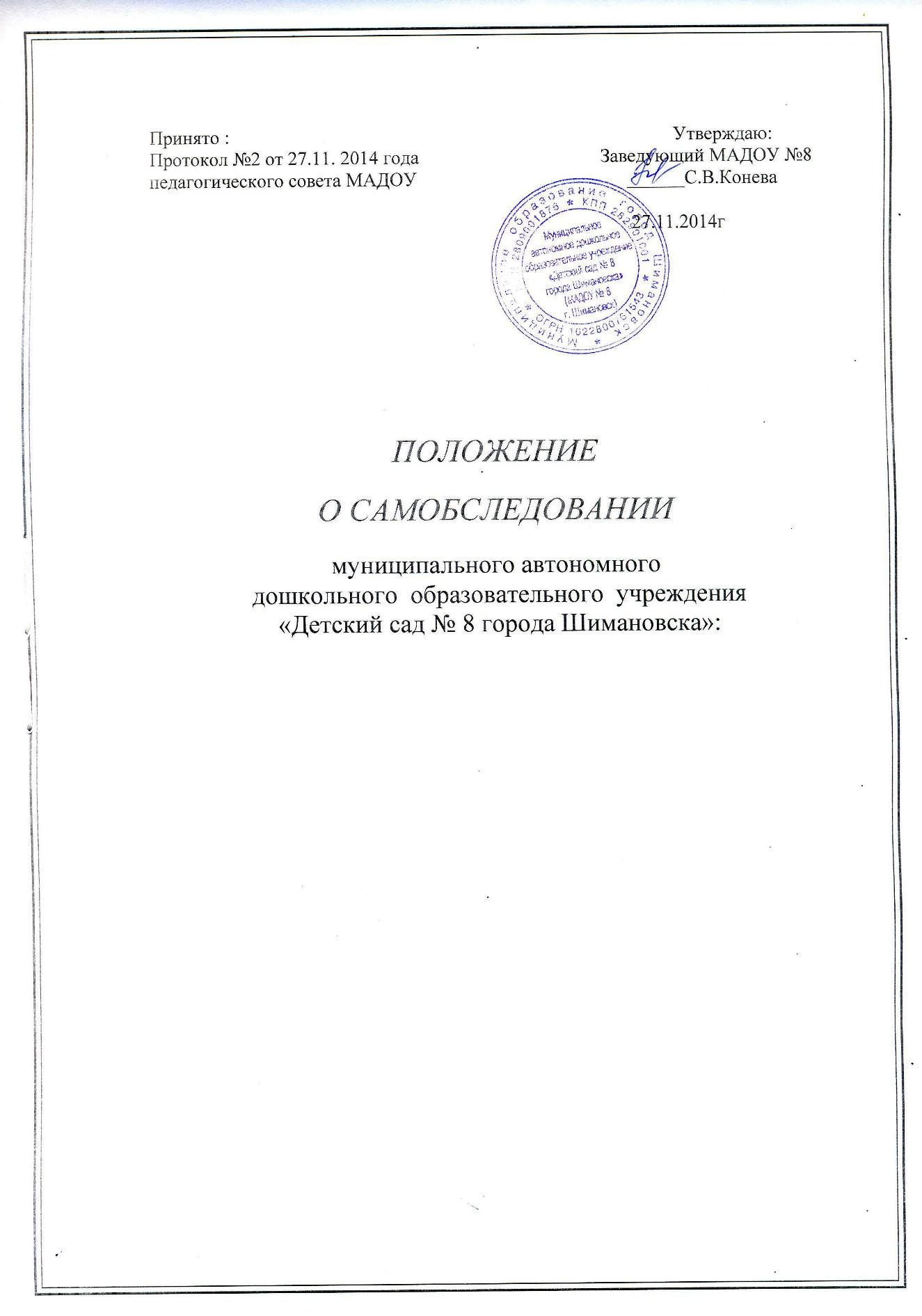 1.Общие положения 1.1. Настоящее положение устанавливает порядок проведения самообследования образовательной организацией — муниципальным  автономным   дошкольным  образовательным   учреждением  «Детский сад № 8 города Шимановска» (далее ДОУ) :1.2.Самообследование представляет собой оценку образовательной деятельности ДОУ, системы управления организации, содержания и качества образовательной деятельности, степень готовности воспитанников к обучению в школе, качества кадрового, учебно-методического, материально-технического, медико-социального обеспечения, функционирования внутренней системы качества образования. Также анализ показателей деятельности организации, подлежащей самообследованию, установленных федеральным органом исполнительской власти, осуществляющим функции по выработке государственной политики и нормативно-правовому регулированию в сфере образования. 1.3. Основным источником для проведения самообследования является созданная в ДОУ система информационного обеспечения, направленная на сбор и анализ информации, поданной своевременно, в полном объеме, с анализом, качественной и количественной оценкой достигнутых результатов на основе поставленных целей и критериев, заданных мониторингом качества образования ДОУ.1.4.Самообследование осуществляется в соответствии с действующими правовыми и нормативными документами:- Федерального закона от 29 декабря . N 273-ФЗ «Об образовании в Российской Федерации»;- Порядка проведения самообследования образовательной организацией, утверждённым приказом Министерства образования и науки РФ от 14 июня . № 462;-Постановления Правительства РФ от 5 августа . № 662
«Об осуществлении мониторинга системы образования».2.Цель и задачи самообследования: 2.1. Целью процедуры самообследования является обеспечение доступности и открытости информации о деятельности организации, а также подготовка отчета о результатах самообследования (далее отчет). 2.2. Для достижения поставленной цели решаются следующие задачи:- постоянный сбор информации об объектах самообследования, выполнение функции слежения;- адаптация, разработка, систематизация нормативно-диагностических материалов, методики изучения качества образовательного процесса;- изучение объекта по одним и тем же критериям с целью отслеживания динамики показателей;- своевременное выявление изменений в образовательной деятельности, разработка необходимых коррекционных мер;- координация деятельности всех участников образовательного процесса по достижению цели3. Объекты самообследования3.1.Цели образовательного процесса, их соответствие социальному заказу, образовательным потребностям конкретных субъектов образовательной деятельности:- оценка качества образовательной деятельности, системы управления организации;- мониторинг заболеваемости воспитанников;- степень освоения воспитанниками основной образовательной программы, их достижения;- степень готовности воспитанника к школьному обучению;- удовлетворенность различных групп потребителей (родителей, педагогов) деятельностью ДОУ.3.2. Качество образовательного процесса, реализуемого в ДОУ:- образовательной деятельности, осуществляемой в процессе организации различных видов детской деятельности (двигательной, игровой, коммуникативной, трудовой, познавательно-исследовательской, продуктивной, музыкально-художественной, восприятие художественной литературы) и в ходе режимных моментов;- организация самостоятельной деятельности воспитанников;- взаимодействия с семьями воспитанников по реализации основной образовательной программы ДОУ.3.3.Качество условий реализации основной образовательной программы дошкольного воспитания:- кадровое обеспечение;- материально-техническое обеспечение;- учебно-материальное обеспечение;- медико-социальное обеспечение;- информационно-методическое обеспечение;- психолого-педагогическое обеспечение3.4. Показатели деятельности подлежащие самобследованию:- общие сведения о дошкольной образовательной организации;- качество реализации основной образовательной программы дошкольного образования;- кадровое обеспечение учебного процесса;- инфраструктура дошкольной образовательной организации4. Этапы проведения самообследования: 4.1.Процедура самообследования включает в себя следующие этапы:- планирование и подготовку работ по самообследованию ДОУ;- организацию и проведение самообследования в ДОУ;- обобщение полученных результатов и на их основе формирование отчета;- рассмотрение отчета на педагогическом Совете.5.Порядок проведения самообследования  5.1. Самообследование образовательной деятельности осуществляется комиссией, состав которой утверждается заведующим ДОУ. 5.2 Члены комиссии работают по утвержденному плану и предоставляют отчеты  в сроки, утвержденные приказом по ДОУ.5.2 Самообследование проводится дошкольной организацией ежегодно в конце учебного года до 1 августа.5.3.Низкие показатели в оценке образовательной деятельности ДОУ являются основанием для планирования коррекционных мероприятий по устранению выявленных проблем.6. Делопроизводство 6.1.Результаты самообследования ДОУ оформляются в виде отчета, включающего аналитическую часть и результаты анализа показателей деятельности организации.6.2. Отчет представленной информации содержит выводы (заключения) с оценкой комиссионной экспертизы о соответствии образовательной организации нормативным правовым актам российской Федерации в области образования, установленным показателям деятельности,  региональным правовым актам, локальным актам ДОУ.6.3. Отчет о самообследовании  подписывается заведующим ДОУ и заверяется печатью.6.4. По результатам самообследования заведующим ДОУ издается приказ, содержащий:- оценку деятельности образовательной организации;- решение о поощрении либо (при наличии оснований) дисциплинарном взыскании ответственных лиц по исполнению решений;-указываются сроки устранения выявленных недостатков. 6.5. Отчет по итогам самообследования размещается на официальном сайте ДОУ в сети «Интернет» и предоставляется в Управление образования до 01 сентября. 